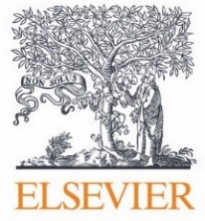 Scopus是爱思唯尔于2004年推出的，目前全球最大的同行评议学术论文摘要和引文数据库。Scopus数据库收录了1788年以来由7000多家出版商出版的27100多种期刊（其中中国高质量期刊超过950本），约25万本全球重要学术专著、1400万全球会议论文以及4700万专利。覆盖自然科学、医学、社会科学、生命科学四个领域，27个大学科，334个小学科。截至到2021年底，Scopus中收录的摘要和题录信息，已达8500万条。数据每日更新。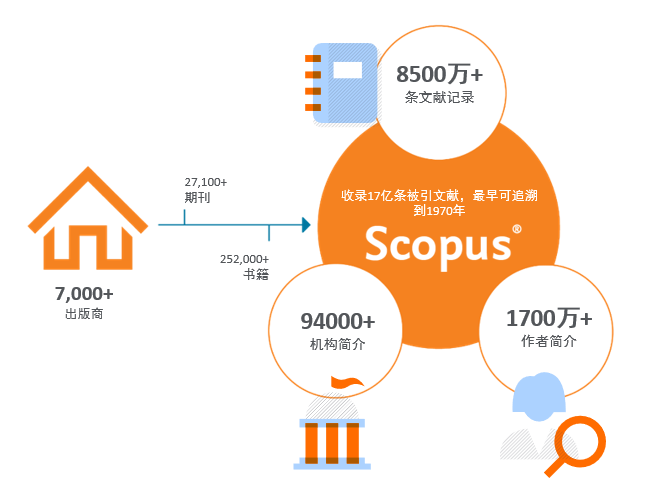 Scopus可作为您一站式科研发现的起点，同时提供多种分析功能，可用于追踪、分析科研发展趋势及可视化展示学术研究成果。Scopus数据库主要特点：覆盖范围广。对于很多工程，人文社科等学科的内容，Scopus的收录具有唯一性；包含更多的非英语国家出版的文献期刊，中国高质量期刊达952种；包括1700万+完善的学者档案，除每位学者的完整文献记录外，包含每位学者精准的研究方向的topic信息；支持一键排除自引，生成作者的文献产出分析，引文报告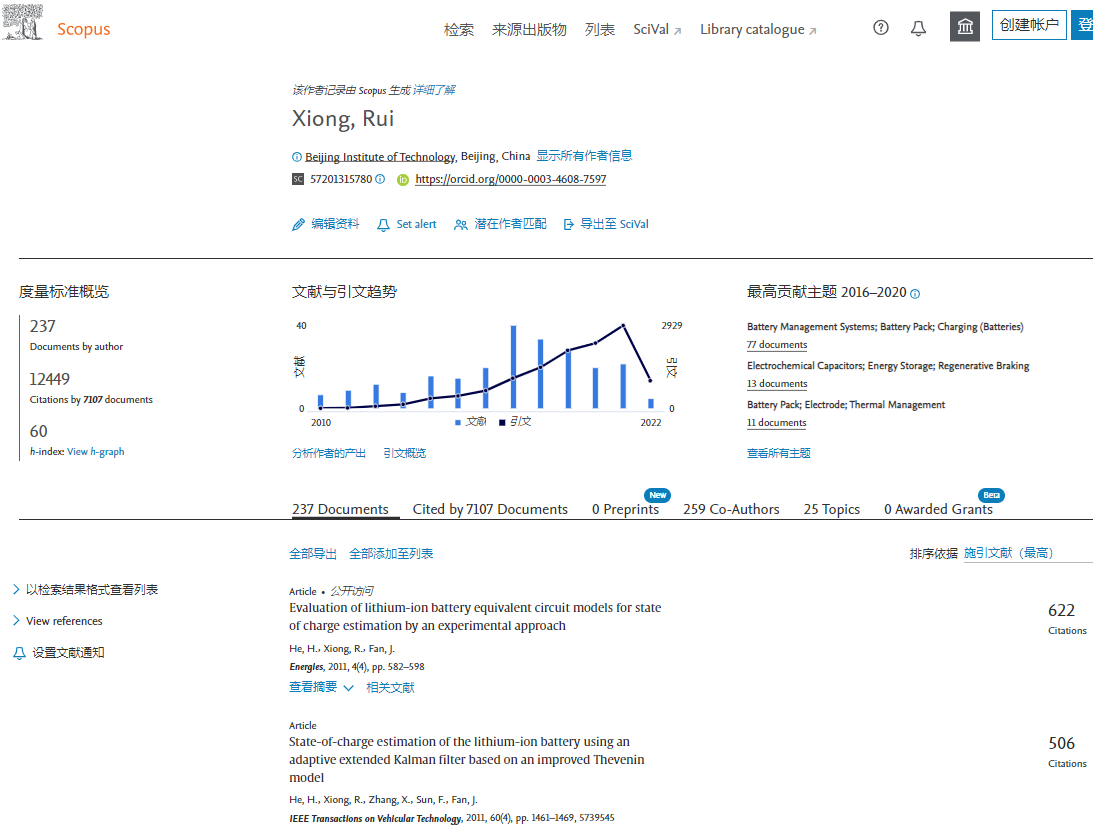 丰富指标：除了传统文献指标，Scopus还为每篇文献单列出评价指标页面，包括PlumX社会影响力等多元化指标。包含94000机构档案（大学，科研院所，企业等），是QS和THE世界大学排名/学科排名科研表现的唯一数据来源访问Scopus       输入www.scopus.com即可进入Scopus主页面，支持文献、作者、机构检索和高级检索以及期刊（来源出版物）检索，详情可查看Scopus快速使用指南。说明：在机构IP范围内，无需注册可以直接访问Scopus；但是如果需要保存检索，设置推送通知，则需要点击右上方“创建账号”，输入邮箱（推荐机构后缀邮箱）并设置密码即可完成创建。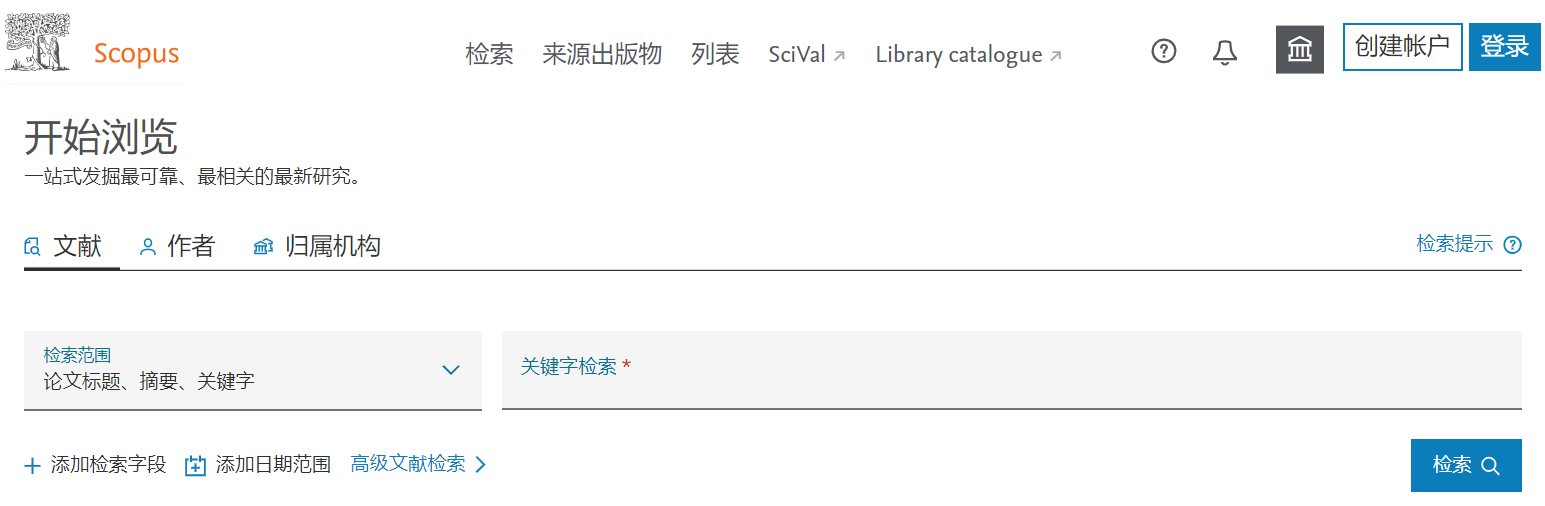 技术支持和服务用户可通过以下多种方式便捷联系到爱思唯尔中国支持中心-Scopus技术支持团队热线电话：4008 426 973周一至周五 (09:00-18:00）邮箱：support.china@elsevier.com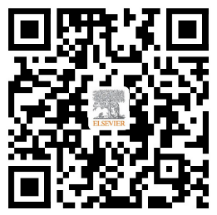 通过scopus.com的帮助-进入在线聊天窗口/在线表单提交访问微信公众号（右侧）：爱思唯尔科研医学服务 –爱科研/科研必读，获取科研技巧、各个主题短视频等文章、讲座、资源、活动信息。更多参考内容，帮您进一步了解Scopus：Scopus快速使用指南.pdfScopus 使用短视频：https://www.bilibili.com/ 搜索“爱思唯尔Scopus”